Properties of Matter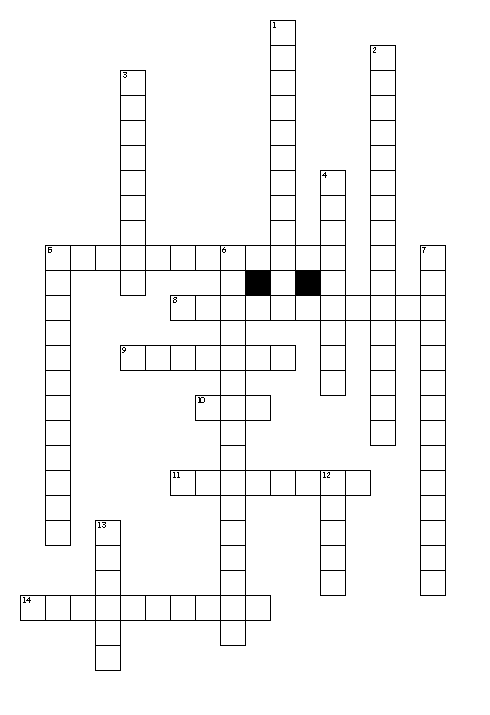 Across5. The temperature at which a substance changes from a solid to a liquid8. The solid form of many minerals in which you can see a definite structure of cubes or blocks with a regular pattern9. The amount of matter per unit volume10. State of matter where a substance takes the shape of its container and always fills the entire container11. A measure of the resistance of a solid to being scratched or dented14. The ability of a substance to dissolve in a solvent such as waterDown1. The temperature at which a substance changes from a liquid to a gas2. Describes the behavior of a substance as it becomes a new substance.3. refers to how easily a liquid flows4. The ability of a substance to be pulled into wires5. the ability of a substance to be hammered or bent into different shapes6. A characteristic or description of a substance that may help to identify it.7. Property that describes the ability of a substance to react with oxygen to produce carbon dioxide12. State of matter where a substance has a fixed shape and a fixed volume13. State of matter where a substance will take the shape of its container but has a fixed volume